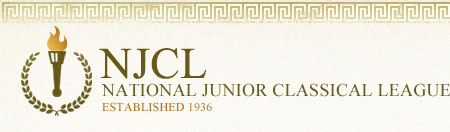 The National Junior Classical League sponsors 3 online exams:  Roman Civilization, Classical Etymology, and Latin Vocabulary.  This is the 9th year of these challenging contests.Over 4,000 students took the online Classical Etymology Exam.  It was a 50 question, multiple choice exam.  Its purpose is to test a student's knowledge of both Latin and Greek derivatives and their usage in the English language.  43% of Summit students earned awards.  Bronze Medal	Abby Almaguer, Maliah Bricking, Parker Bricking, Reagan Bricking, Jackson Campbell, Erin Devine, Lilly Dwyer, Adam Foley, Cecilia Hasan, Rimel Kamran, Aidan Lawler, Ana Leyendecker, Kate McLane, Maddie Mescher, Kendall RichardSilver Medal	Ali Burns, C.C. Chavez, Jude Gerhardt, Ethan Lam, Matthew Langenderfer, Kira Njegovan, Eli Sparks, David Schnitter, Jennifer SullivanGold Medal	Irene Calderon, Mia Cavallo, Jimmy Fraley (top Summit score), Lily Lippert, William McLane, Madison Metzner, Sophia Nery, Benny Penote, Mia Rahner, Grace Tounge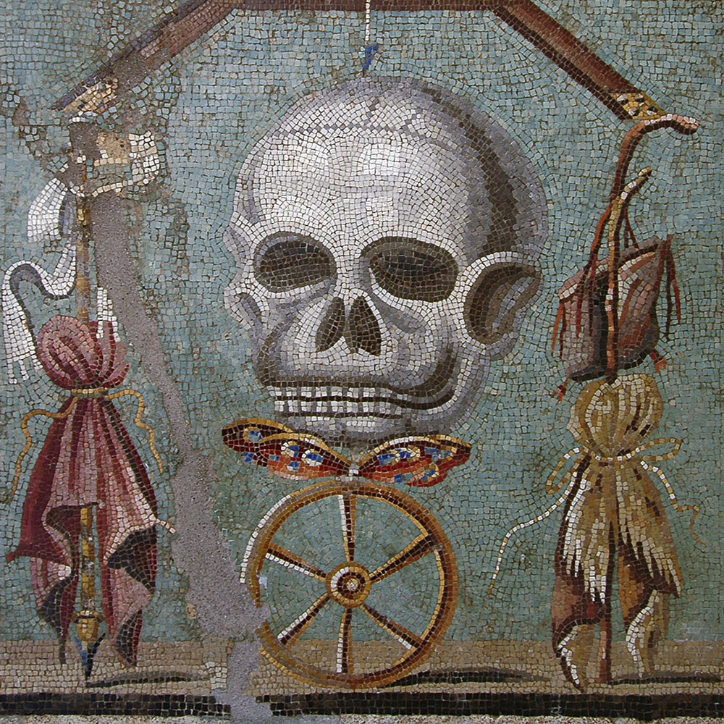 Mosaic from Pompeii with a ‘memento mori’ (remember to die) themeOver 2,400 students took the online Latin Vocabulary Exam.  It was a 70 question, multiple choice exam.  Over 26% of Summit students earned an award.Bronze Medal	Abby Almaguer, Reagan Bricking, Maliah Bricking, Ali Burns, Matthew Casañas, 	Elizabeth Dziech, Andrew Kahle, Evan Lakhia, Owen McEachern, William McLane, 	Sam Parker, Eli Sparks, Grace ToungeSilver Medal	Matthew Langenderfer, Kate McLane, Benny Penote, Mia RahnerGold Medal	Irene Calderon, Jimmy Fraley (top Summit score), Sophia Nery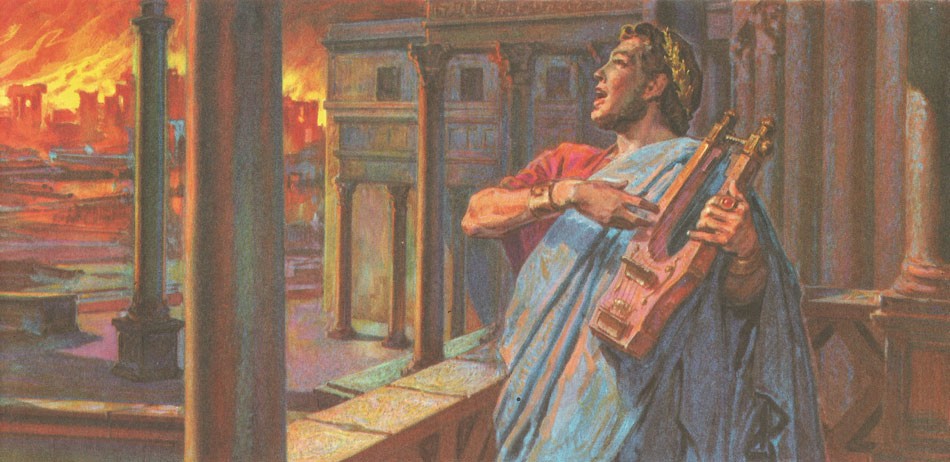 This painting depicts the scene of ‘Nero fiddling while Rome burned.’Over 1,500 students took the online Roman Civilization Exam.  It was a 50 question, multiple choice exam:  25 questions on history, and 25 questions on civilization.  Over 36% of Summit students earned an award.Bronze Medal	Abby Almaguer, Maliah Bricking, C.C. Chavez, Zach Davis, Carson Hall, Cecilia Hasan, 	Rimel Kamran, Margot Lakes, Claire Lamarre, Matthew Langenderfer, Owen McEachern, 	Madison Metzner, Sophia Nery, Benny Penote, Keenan Schomburger, Kathryn Shaffer, 	Kathryn Sullivan, Maddie SumnarSilver Medal	Parker Bricking, Reagn Bricking, Irene Calderon, Andrew Kahle, Ethan Lam, Mia Rahner, 	Kendall RichardGold Medal	Jimmy Fraley (top Summit score)Nōtā Bene:  Irene, Jimmy, and Sophia all earned at least 2 Golds on the 3 NJCL Online Exams, which makes them eligible to win cash awards!  